СОБРАНИЕ ПРЕДСТАВИТЕЛЕЙ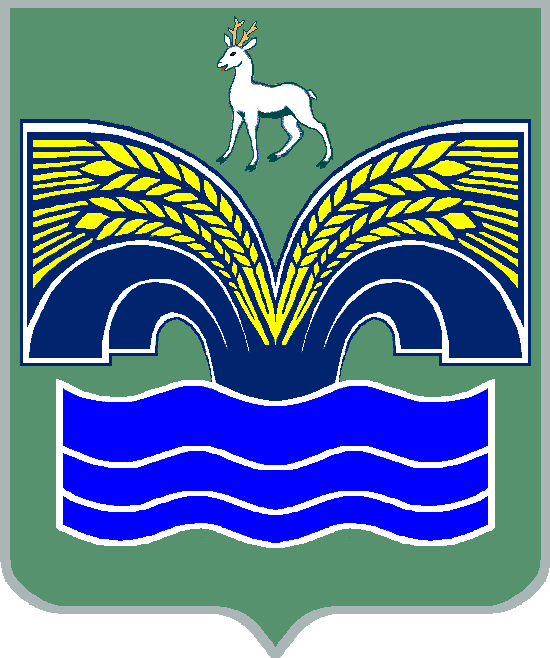 СЕЛЬСКОГО ПОСЕЛЕНИЯ КРАСНЫЙ ЯРМУНИЦИПАЛЬНОГО РАЙОНА КРАСНОЯРСКИЙСАМАРСКОЙ ОБЛАСТИВТОРОГО СОЗЫВАРЕШЕНИЕот 31 октября 2016 года № 57    Об исполнении бюджета сельского поселения Красный Яр муниципального района Красноярский Самарской областиза 9 месяцев 2016 года.            Рассмотрев утвержденный постановлением администрации сельского поселения Красный Яр  муниципального района Красноярский Самарской области от 26.08.2016 г.  № 247  отчёт об исполнении бюджета сельского поселения Красный Яр муниципального района Красноярский Самарской области за 9 месяцев  2016 года и руководствуясь  Уставом сельского поселения Красный Яр, п. 5 ст. 43 Положения о бюджетном процессе сельского поселения Красный Яр муниципального района Красноярский Самарской области, утвержденного решением Собрания представителей сельского поселения Красный Яр муниципального района Красноярский Самарской области от  26.12.2012 года №108, Собрание представителей сельского поселения Красный Яр РЕШИЛО: 1. Отчёт об исполнении бюджета сельского поселения Красный Яр муниципального района Красноярский Самарской области за 9 месяцев  2016 года принять к сведению.  2. Настоящее  решение  вступает  в силу со дня его принятия.УТВЕРЖДЕНПостановлением администрации сельского поселения Красный Яр от 28.10.2016г.  №304Отчёт об исполнении бюджета сельского поселения Красный Яр муниципального района Красноярский  Самарской области за 9 месяцев 2016 года	                                                                                                                                          Таблица 1Объем поступлений доходов по основным источникам сельского поселения Красный Яр на 2016 годТаблица 2Ведомственная структура расходов  бюджета поселения на 2016 годТаблица 3Источники внутреннего финансирования дефицита местного бюджета на 2016 годТаблица 4Сведенияо численности муниципальных служащих органов местного самоуправления, работников муниципальных  учреждений, о фактических затратах на их денежное содержание по  сельскому поселению Красный Яр муниципального района Красноярский Самарской области за 9 месяцев 2016 г. Председатель Собрания представителей сельского поселения Красный Яр муниципального района Красноярский Самарской области _______________ А.С. ЕриловГлава сельского поселения Красный Яр муниципального районаКрасноярский Самарской области_____________ А.Г. БушовКод бюджетной классификацииНаименование доходаПлан на год (тыс.руб.)Исполнение  за 9 месяцев(тыс.руб.)000 100 00000 00 0000 000Налоговые и неналоговые доходы68 632,536 133,4000 101 00000 00 0000 000Налоги на прибыль, доходы21 143,014 822,6000 101 02000 01 0000 110Налог на доходы физических лиц21 143,014 822,6000 103 00000 00 0000 000Налоги на товары (работы, услуги), реализуемые на территории Российской Федерации6 919,06 557,9000 103 02200 01 0000 110Акцизы по подакцизным товарам (продуктам), производимым на территории Российской Федерации6 919,06 557,9000 103 02230 01 0000 110Доходы от уплаты акцизов на дизельное топливо, подлежащие распределению между  бюджетами субъектов Российской Федерации и местными бюджетами с учетом дифференцированных нормативов отчислений  в местные бюджеты2 599,02 204,2000 103 02240 01 000 110Доходы от уплаты акцизов на моторные масла для дизельных и (или) карбюраторных (инжекторных) двигателей, подлежащие распределению между  бюджетами субъектов Российской Федерации и местными бюджетами с учетом установленных дифференцированных нормативов отчислений  в местные бюджеты        54,035,2000 103 02250 01 0000 110Доходы от уплаты акцизов на автомобильный бензин, подлежащие распределению между  бюджетами субъектов Российской Федерации и местными бюджетами с учетом дифференцированных нормативов отчислений  в местные бюджеты4 266,04 622,9000 103 02260 01 0000 110Доходы от уплаты акцизов на прямогонный бензин, подлежащие распределению между бюджетами субъектов Российской Федерации и местными бюджетами с учетом установленных дифференцированных нормативов отчислений в местные бюджеты0,0- 304,4000 105 00000 00 0000 000Налоги на совокупный доход45,558,0000 105 03000 01 0000 000Единый сельскохозяйственный налог45,558,0000 106 00000 00 0000 000Налоги на имущество39 800,013 797,4000 106 01000 00 0000 110Налог на имущество физических лиц1 800,0261,9000 106 06000 00 0000 110Земельный налог38 000,013 535,5000 111 00000 00 0000 000Доходы от использования имущества, находящегося в государственной и муниципальной собственности725,0829,3000 111 05035 10 0000 120Доходы от сдачи в аренду имущества, находящегося в оперативном управлении органов управления сельских поселений и созданных ими учреждений (за исключением имущества муниципальных бюджетных и автономных учреждений)725,0829,3000 113 00000 00 0000 000Доходы от оказания платных услуг (работ) и компенсации затрат государства-67,2000 113 01995 10 0000 130Прочие доходы от оказания платных услуг (работ) получателями средств бюджетов сельских поселений-67,2000 116 00000 00 0000 000Штрафы, санкции, возмещение ущерба-1,0000 116 90050 10 6000 140Прочие денежные взыскания (штрафы)-1,0000 200 00000 00 0000 000Безвозмездные поступления9 451,37 818,8000 202 00000 00 0000 000Безвозмездные поступления от других бюджетов бюджетной системы Российской Федерации7 451,36 407,9000 202 01000 00 0000 151Дотации бюджетам субъектов Российской Федерации и муниципальных образований3 574,33 274,3000 202 01001 10 0000 151Дотации бюджетам сельских поселений на выравнивание бюджетной обеспеченности1 974,31 674,3000 202 01003 10 0000 151Дотации бюджетам сельских поселений на поддержку мер по сбалансированности бюджетов1 600,01 600,0000 202 00000 00 0000 151Субсидии бюджетам субъектов Российской Федерации и муниципальных образований (межбюджетные субсидии)3 877,03 133,6000 202  02999 10 0000 151Прочие субсидии бюджетам сельских поселений3 877,03 133,6000 207 05020 10 0000 180Поступления от денежных пожертвований, предоставляемых физическими лицами получателям средств бюджетов сельских поселений2 000,01 410,9Всего доходов:78 083,843 952,2КодНаименование главного распорядителя средств бюджета поселенияРазделПодразделЦелевая статья расходовВид расходовПлан на год (тыс.руб.)Исполнение  за 9 месяцев  (тыс.руб.)364Администрация сельского поселения Красный Яр муниципального района  Красноярский364Общегосударственные вопросы0112 215,28 614,1364Функционирование высшего должностного лица субъекта Российской Федерации и муниципального образования0102850,0658,8364Непрограммные направления расходов бюджета поселения01029800000000850,0658,8364Расходы на выплаты персоналу государственных (муниципальных) органов01029800000000120850,0658,8364Функционирование Правительства Российской Федерации, высших исполнительных органов государственной власти субъектов Российской Федерации, местных администраций01049 654,87 365,3364Непрограммные направления расходов бюджета поселения010498000000009 654,87 365,3364Расходы на выплаты персоналу государственных (муниципальных) органов010498000000001205 547,94 776,7364Иные закупки товаров, работ и услуг для обеспечения государственных (муниципальных нужд) 010498000000002403 450,02 339,1364Социальные выплаты гражданам, кроме публичных нормативных социальных выплат01049800000000320100,00364Иные межбюджетные трансферты01049800000000540217,3145,9364Уплата налогов, сборов и иных платежей01049800000000850339,6103,6364Обеспечение деятельности финансовых, налоговых и таможенных  органов и органов финансового (финансово-бюджетного) надзора0106316,6262,8364Непрограммные направления расходов бюджета поселения01069800000000316,6262,8364Иные межбюджетные трансферты01069800000000540316,6262,8364Другие общегосударственные вопросы01131 393,8327,2364Непрограммные направления расходов бюджета поселения0113 98000000001 393,8327,2364Иные закупки товаров, работ и услуг для обеспечения государственных (муниципальных нужд) 011398000000002401 000,00364Иные межбюджетные трансферты0113 9800000000540393,8327,2364Национальная безопасность и правоохранительная деятельность03550,0470,3364Обеспечение пожарной безопасности0310100,091,0364Непрограммные направления расходов бюджета поселения03109800000000100,091,0364Иные закупки товаров, работ и услуг для обеспечения государственных (муниципальных нужд) 03109800000000240100,091,0364Другие вопросы в области национальной безопасности и правоохранительной деятельности0314450,0379,3364Непрограммные направления расходов бюджета поселения0314 9800000000450,0379,3364Иные закупки товаров, работ и услуг для обеспечения государственных (муниципальных нужд) 03149800000000240150,079,3364Иные межбюджетные трансферты0314 9800000000540300,0300,0364Национальная экономика0477,074,9364Сельское хозяйство и рыболовство040577,074,9364Непрограммные направления расходов бюджета поселения0405980000000077,074,9364Субсидии юридическим лицам (кроме некоммерческих организаций), индивидуальным предпринимателям, физическим лицам0405980000000081077,074,9364Жилищно-коммунальное хозяйство05852,2658,3364Жилищное хозяйство0501160,085,7364Непрограммные направления расходов бюджета поселения05019800000000160,085,7364Иные закупки товаров, работ и услуг для муниципальных нужд 05019800000000240160,085,7364Другие вопросы в области жилищно-коммунального хозяйства0505692,2572,6364Непрограммные направления расходов бюджета поселения05059800000000692,2572,6364Иные межбюджетные трансферты05059800000000540692,2572,6364Муниципальное казенное учреждение «БЛАГОУСТРОЙСТВО»51 866,723 826,2364Национальная экономика0412 593,33 364,8364Дорожное хозяйство (дорожные фонды)040912 593,33 364,8364Муниципальная Программа «Модернизация и развитие автомобильных дорог общего пользования местного значения сельского поселения красный Яр на 2016-2025 годы»0409010000000012 593,33 364,8364Расходы на выплаты персоналу казенных учреждений040901000000001102 604,0134,2364Иные закупки товаров, работ и услуг для обеспечения государственных (муниципальных нужд)040901000000002409 989,33 230,6364Благоустройство050314 844,46 343,2364Непрограммные направления расходов бюджета поселения0503980000000014 844,46 343,2364Иные закупки товаров, работ и услуг для муниципальных нужд (уличное освещение)050398000000002406 300,04 255,7364Иные закупки товаров, работ и услуг для муниципальных нужд (содержание мест захоронения)05039800000000  2402 000,0100,7364Иные закупки товаров, работ и услуг для обеспечения государственных (муниципальных нужд)(организация прочих расходов по благоустройству, в том числе озеленение)05039800000000  2406 544,41 986,8364Другие вопросы в области жилищно-коммунального хозяйства050524 429,014 118,3364Непрограммные направления расходов бюджета поселения0505980000000024 429,014 118,3364Расходы на выплаты персоналу казенных учреждений0505980000000011015 003,310 217,9364Иные закупки товаров, работ и услуг для обеспечения государственных (муниципальных нужд)050598000000002408 756,73 339,7364Уплата налогов, сборов и иных платежей05059800000000850669,0560,7364Образование07385,0259,7364Молодежная политика и оздоровление детей0707385,0259,7364Непрограммные направления расходов бюджета поселения07   079800000000385,0259,7364Иные закупки товаров, работ и услуг для обеспечения государственных (муниципальных нужд) 07079800000000240385,0259,7Муниципальное казенное учреждение «КУЛЬТУРА»10 400,06 020,8364Культура, кинематография0810 400,06 020,8364Культура080110 400,06 020,8364Непрограммные направления расходов бюджета поселения0801980000000010 400,06 020,8364Расходы на выплаты персоналу казенных учреждений080198000000001105 055,03 111,8364Иные закупки товаров, работ и услуг для обеспечения государственных (муниципальных нужд)080198000000002405 045,02 858,8364Уплата налогов, сборов и иных платежей08019800000000850300,050,2364Социальная политика102 430,12 203,1364Пенсионное обеспечение1001267,5183,5364Непрограммные направления расходов бюджета поселения10019800000000267,5183,5364Публичные нормативные социальные выплаты гражданам10019800000000310267,5183,5364Социальное обеспечение населения10031 762,61 762,6364Непрограммные направления расходов бюджета поселения100398000000001 762,61 762,6364Иные выплаты населению100398000000003601 762,61 762,6364Охрана семьи и детства1004400,0257,0364Непрограммные направления расходов бюджета поселения10049800000000400,0257,0364Иные закупки товаров, работ и услуг для обеспечения государственных (муниципальных нужд) 10049800000000240400,0257,0364Физическая культура и спорт11750,0402,7364Массовый спорт1102750,0402,7364Непрограммные направления расходов бюджета поселения11029800000000750,0402,7364Иные закупки товаров, работ и услуг для обеспечения государственных (муниципальных нужд) 11029800000000240750,0402,7364Средства массовой информации12250,7208,9364Периодическая печать и издательства1202250,7208,9364Непрограммные направления расходов бюджета поселения12029800000000250,7208,9364Иные межбюджетные трансферты12029800000000540250,7208,9Итого:79 776,942 739,1Код администратораКод источника финансированияНаименование кода группы, подгруппы, статьи, вида источника финансирования дефицита бюджета, кода классификации операций сектора  муниципального управления, относящихся к источникам финансирования дефицита местного бюджетаПлан на год (тыс.руб.)Исполнение  за 9 месяцев(тыс.руб.)36401000000000000000Источники внутреннего финансирования дефицита бюджета1 693,1- 1 213,136401050000000000000Изменение остатков средств на счетах по учету средств бюджета1 693,1- 1 2013,136401050000000000500Увеличение остатков средств бюджета- 78 083,8- 43 952,236401050200000000500Увеличение прочих остатков средств бюджета- 78 083,8- 43 952,236401050201000000510Увеличение прочих остатков денежных средств бюджета- 78 083,8- 43 952,236401050201100000510Увеличение прочих остатков денежных средств бюджетов поселений- 78 083,8- 43 952,236401050000000000600Уменьшение остатков средств бюджета79 776,942 739,136401050200000000600Уменьшение прочих остатков средств бюджета79 776,942 739,136401050201000000610Уменьшение прочих остатков денежных средств бюджетов79 776,942 739,136401050201100000610Уменьшение прочих остатков денежных средств  бюджетов поселений79 776,942 739,1№ п/пНаименование Численность на 01.10.2016гДенежное содержание за 9 месяцев 2016 г.(тыс.руб.)1.Муниципальные служащие органов местного самоуправления93 811,02.Работники муниципальных учреждений5710 797,6ИТОГО:6614 608,6